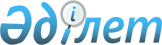 Об организации общественных работ в городе Степногорске на 2009 год
					
			Утративший силу
			
			
		
					Постановление акимата города Степногорска Акмолинской области от 23 апреля 2009 года № А-3/195. Зарегистрировано Управлением юстиции города Степногорска Акмолинской области 8 мая 2009 года № 1-2-109. Утратило силу постановлением акимата города Степногорска Акмолинской области от 22 января 2010 года № А-1/21

      Сноска. Утратило силу постановлением акимата города Степногорска Акмолинской области от 22.01.2010 № А-1/21      В соответствии с подпунктами 13), 14) пункта 1 статьи 31 Закона Республики Казахстан от 23 января 2001 года «О местном государственном управлении и самоуправлении в Республике Казахстан», на основании подпункта 5) статьи 7, статьи 20 Закона Республики Казахстан от 23 января 2001 года «О занятости населения», пунктами 7, 8 Правил организации и финансирования общественных работ, утвержденных постановлением Правительства Республики Казахстан от 19 июня 2001 года № 836, в целях социальной защиты безработных, испытывающих трудности в поиске работы, для обеспечения их временной занятости акимат города Степногорска ПОСТАНОВЛЯЕТ:



      1. Организовать общественные работы в городе Степногорске на 2009 год для безработных, состоящих на учете в государственном учреждении «Отдел занятости и социальных программ города Степногорска», в организациях города Степногорска, поселков Аксу, Бестобе, Заводской, Шантобе и селе Карабулак.



      2. Утвердить прилагаемый перечень организаций, виды, объемы и конкретные условия общественных работ, размеры оплаты труда участников и источники их финансирования в городе Степногорске, поселках Аксу, Бестобе, Заводской, Шантобе и селе Карабулак на 2009 год согласно приложению.



      3. Государственному учреждению «Отдел занятости и социальных программ города Степногорска»:

      1) осуществлять направление безработных с их согласия на общественные работы в порядке очередности согласно дате регистрации;

      2) заключать типовые договора с работодателями на выполнение общественных работ;

      3) обеспечить финансирование общественных работ в пределах средств, предусмотренных в бюджете города Степногорска на 2009 год;

      4) в первую очередь направлять на общественные работы безработных, входящих в целевые группы.



      4. Установить срок участия безработных на общественных работах до 6 месяцев.



      5. Установить оплату труда безработных, занятых на общественных работах, в размере одной минимальной заработной платы из средств местного бюджета.



      6. Признать утратившим силу:

      постановление акимата города Степногорска от 18 декабря 2008 года № а-10/523 «Об организации оплачиваемых общественных работ в 2009 году», зарегистрированном в Реестре государственной регистрации нормативных правовых актов № 1-2-102, опубликованного в газетах «Степногорск Ақшамы» и «Вечерний Степногорск» 23 января 2009 года № 3 (133).



      7. Контроль за исполнением настоящего постановления оставляю за собой.



      8. Настоящее постановление вступает в силу со дня государственной регистрации в Управлении юстиции города Степногорска и водится в действие по истечении десяти календарных дней после дня его первого официального опубликования.      И.о. акима города

      Степногорска                               Г. Садвокасова      СОГЛАСОВАНО:      И.о. начальника государственного

      учреждения «Отдел занятости и

      социальных программ

      города Степногорска»                       С. Шабаров      Начальник межрайонного отдела

      финансовой полиции по

      Степногорскому региону                     А. Ризанов      Начальник государственного учреждения

      «Отдел внутренних дел города

      Степногорска Департамента

      внутренних дел Акмолинской области»        Е. Каппасов      Председатель Степногорского

      городского суда                            К. Токсанбаев      Председатель Налогового управления

      по городу Степногорску                     Д. Бекбулатов      Начальник государственного учреждения

      «Отдел по делам обороны

      города Степногорска»                       Н. Асылбеков      Главный врач государственного казенного

      коммунального предприятия «Степногорска

      городская поликлиника»                     А. Дуйсенов      Начальник государственного учреждения

      «Управление юстиции

       города Степногорска»                      Д. Жунусов      Начальник Степногорского отделения

      государственного центра

      выплаты пенсии                             Л. Заворыкина      Директор государственного учреждения

      «Государственный архив

      города Степногорска»                       Л. Мухамедина      Начальник государственного учреждения

      «Степногорский городской

      отдел статистики»                          А. ОрловаПриложение к постановлению акимата

города Степногорска

от 23 апреля 2009 года № а-3/195Перечень организаций, виды, объемы и конкретные условия

общественных работ, размеры оплаты труда участников и источники

их финансирования в городе Степногорске, поселках Аксу,

Бестобе, Заводской, Шантобе и селе Карабулак

на 2009 год      Расшифровка аббревиатур:

      ГУ – государственное учреждение;

      ГКП на ПХВ – государственное коммунальное предприятие на праве хозяйственного ведения;

      ГККП – государственное казенное коммунальное предприятие;

      ПК КСП – потребительский  кооператив собственников помещений;

      ГЦВП – государственный центр выплаты пенсии;

      ТОО – товарищество с ограниченной ответственностью.
					© 2012. РГП на ПХВ «Институт законодательства и правовой информации Республики Казахстан» Министерства юстиции Республики Казахстан
				№Наименование

организацийВиды

общест-

венных

работОбъемы

общест-

венных

работКонкретные условия общественных работРазмеры оплаты труда и источники их финансирова ния(тыс. тенге)1ГУ «Аппарат акима  города Степногорска»Оказание помощи в проведении технических работ по обработке  документов10458 часов в день, с учетом выходных дней484,0 Местный бюджет2ГУ «Аппарат акима поселка Бестобе»Уборка территорий поселка160 гектаров8 часов в день, с учетом выходных дней804,0 Местный бюджет3ГУ «Аппарат акима поселка Заводской»Экологическое  оздоровление региона, уборка территорий поселка, обследование малообеспеченных граждан по выполнению  республиканской программы «Мониторинг социальных карт»130 гектаров8 часов в день, с учетом выходных дней 967,0 Местный бюджет4ГУ «Аппарат  акима поселка Шантобе»Экологическое  оздоровление региона, уборка территорий поселка, обследование малообеспеченных граждан по выполнению  республиканской программы «Мониторинг социальных карт»120 гектаров8 часов в день, с учетом выходных дней 1933,0 Местный бюджет5ГУ «Аппарат акима села Карабулак»Экологическое  оздоровление региона, уборка территорий поселка,  обследование малообеспеченных граждан по выполнению  республиканской программы «Мониторинг социальных карт»15 гектаров8 часов в день, с учетом выходных дней806,0 Местный бюджет6ГУ «Аппарат акима поселка Аксу»Экологическое  оздоровление региона, уборка территорий поселка,  обследование малообеспеченных граждан по выполнению  республиканской программы «Мониторинг социальных карт»9,605 гектаров8 часов в день, с учетом выходных дней 1450,0 Местный бюджет7ГУ «Отдел внутренней политики»Проведение мониторинга, анкетирования населения, проведение организационных работ4500 человек8 часов в день, с учетом выходных дней162,0 Местный бюджет8ГУ «Централизованная библиотечная система»Помощь в проведении  технических работ по реставрации книг, замене отдельных листов и обложек6608 часов в день, с учетом выходных дней162,0 Местный бюджет9ГУ «Степногорский историко-краеведческий музей»Оказание помощи в проведении  технических работ4208 часов в день, с учетом выходных дней161,0 Местный бюджет10ГУ «Отдел жилищно-коммунального хозяйства, пассажирского транспорта и автомобильных дорог»Оказание помощи в проведении технических работ по обработке  документов1560 8 часов в день, с учетом выходных дней161,0 Местный бюджет11ГУ «Отдел земельных отношений города Степногорска»Помощь в проведении  технических работ по обработке документов, замене отдельных листов и обложек8408 часов в день, с учетом выходных дней161,0 Местный бюджет12ГУ «Отдел занятости и социальных программ города Степногорска»Обследование малообеспеченных граждан  по выполнению  республиканской программы «Мониторинг социальных карт»23117 семей8 часов в день, с учетом выходных дней484,0 Местный бюджет13Межрайонный отдел финансовой полиции по Степногорскому регионуОказание помощи в обработке  и оформлении документов13808 часов в день, с учетом выходных дней161,0 Местный бюджет14ТОО «Жатакхана-2»Организация воспитательной работы дворового клуба «Дружба»308 часов в день, с учетом выходных дней161,0 Местный бюджет15ГККП на ПХВ «Горкоммун-хоз»Уборка территорий города, экологическое оздоровление и озеленение региона

 

 372 000 метров квадратных8 часов в день, с учетом выходных дней3419,0 Местный бюджет16ГУ «Отдел по делам обороны города Степногорска»Вручение повесток лицам, подлежащих приписке к призывному участку14008 часов в день, с учетом выходных дней483,0 Местный бюджет17ГККП «Степногорская городская поликлиника»Оказание помощи в проведении профилактической работы среди инъекционных потребителей наркотических средств18008 часов в день, с учетом выходных дней161,0 Местный бюджет18ПК КСП «Арыстан»Организация воспитательной работы дворового клуба «Романтик»508 часов в день, с учетом выходных дней161,0 Местный бюджет19Степногорский городской судВручение судебных повесток  физическим лицам11408 часов в день, с учетом выходных дней322,0 Местный бюджет20Степногорское отделение ГЦВПОказание помощи в проведение технических работ в архиве60008 часов в день, с учетом выходных дней364,0 Местный бюджет21ГУ «Отдел внутренних дел города Степногорска Департамента внутренних дел Акмолинской области»Вручение повесток физическим лицам

 

 12008 часов в день, с учетом выходных дней644,0 Местный бюджет22ГУ «Степногорский городской отдел статистики»Оказание помощи в проведении переписи населения39608 часов в день, с учетом выходных дней161,0 Местный бюджет23ГУ «Государственный архив города Степногорска»Помощь в проведении  технических работ по обработке документов, замене отдельных листов и обложек27008 часов в день, с учетом выходных дней364,0 Местный бюджет24ГУ «Управление юстиции города Степногорска»Помощь в проведении работ по документированию населения412 0008 часов в день, с учетом выходных дней644,0 Местный бюджет25Налоговое управление по городу СтепногорскуВручение извещений физическим лицам по имущественному и земельному налогам25 0008 часов в день, с учетом выходных дней364,0 Местный бюджет